О заявлении депутата избирательного округа № 8 Овчинникова Антона Олеговича с просьбой о досрочном прекращении полномочий.Рассмотрев заявление Овчинникова Антона Олеговича с просьбой о досрочном прекращении его полномочий депутата по избирательному округу № 8 деревни Новое Поле и руководствуясь ст.26 п.10 п.п.2 Устава Рощинского сельского поселения Сосновского муниципального района Челябинской области от 08.04. 2020 Решение №30Совет депутатов Рощинского сельского поселения четвертого созываРЕШАЕТ:1 Прекратить полномочия депутата избирательного округа №8 Овчинникова  Антона Олеговича по собственному желанию.2 Данное решение опубликовать газете «Сосновская Нива» и на официальном сайте администрации Рощинского сельского поселения http://roshinskoe.eps74.ru  сети «Интернет».3 Решение вступает в силу после официального опубликования.Глава Рощинского                                             Председатель Совета депутатовсельского поселения                                              Рощинского сельского поселения______________Л.А. Ефимова                            ______________С.Ю. Волосникова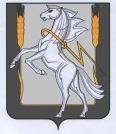 Совет депутатов Рощинского сельского поселенияСосновского муниципального района Челябинской областичетвертого созываРЕШЕНИЕ «25» января 2022 № 109